                                                                                                                                                                                                        О Т К Р Ы Т О Е    А К Ц И О Н Е Р Н О Е     О Б Щ Е С Т В О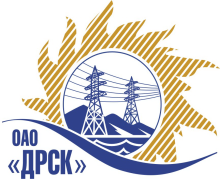 ПРОТОКОЛрассмотрения заявокПРЕДМЕТ ЗАКУПКИ:Открытый электронный конкурс на право заключения Договора на выполнение работ: Закупка 1511 лот 2 «Модернизация общедомовых систем учета электроэнергии (в рамках создания АИИС КУЭ розничного рынка электроэнергии филиала ОАО «ДРСК»-«Амурские ЭС»)».Основание для проведения закупки: ГКПЗ 2014 г. закупка 1511 лот 2  раздел 2.1.1.Планируемая стоимость закупки в соответствии с ГКПЗ:  Лот № 2 -  30 361 089,90 руб.  без учета НДС Форма голосования членов Закупочной комиссии: очно-заочная.ПРИСУТСТВОВАЛИ: 8 членов постоянно действующей Закупочная комиссия 2-го уровня.ВОПРОСЫ, ВЫНОСИМЫЕ НА РАССМОТРЕНИЕ ЗАКУПОЧНОЙ КОМИССИИ: Об отклонении предложения  ООО "СпецСервис"  г. ВладивостокО признании предложения соответствующим условиям закупкиО предварительной ранжировке предложенийО проведении переторжкиВОПРОС 1 «Об отклонении предложения  ООО "СпецСервис"  г. Владивосток     ОТМЕТИЛИ:Предложение Участника ООО "СпецСервис"  г. Владивосток    не соответствует требованиям Закупочной документации, а именно:Не предоставлены сертификаты обучения специалистов особенностям построения программных средств, программно-технического комплекса и систем производства ОАО «Энергомера», сертификат о прохождении обучения по программе «Эксплуатация и программирование многофункциональных счетчиков производства ОАО «Концерн Энергомера». Сертификаты, не предоставлено соглашение с ОАО «Концерн «Энергомера» о привлечении его специалистов для выполнения работ по дополнению существующих баз данных и пуско-наладке  что противоречит  требованию п. 6.7. технического задания. В пунктах  2.1.1. и 2.2.1. технического предложения Участника указано: «Поставка материалов, укомплектованных шкафов учета, приборов  учета, выносных модулей связи собранных в заводских условиях (с отметкой прохождения ОТК) и работающих под управлением ПО «Smart IMS» (Матрица)», что противоречит  требованию п. 3.1. технического задания, в котором указано, что все устанавливаемое оборудование должно быть аппаратно и программно совместимо с эксплуатируемой АИИС КУЭ, выполненной на базе КТС «Энергомера».В техническом предложении участника указаны аналоги всего оборудования и материалов, а так же предусматривается установка дополнительного программного обеспечения, что противоречит  требованию п. 5.2. технического задания: «Замена может быть произведена при условии, что произведенные замены совместимы между собой, включены в КТС «Энергомера», по существу равноценны или превосходят по качеству продукцию, указанную в Техническом задании…». Согласно описанию типа средства измерений АИИС КУЭ «Энергомера» (регистрационный номер государственного реестра средств измерений 52208-12) предложенные аналоги не совместимы с АИИС КУЭ «Энергомера». Не предоставлены документы согласно требованиям пункта 5.3. технического задания (письмо завода-изготовителя о совместимости предложенного оборудования с установленным ранее в сетях ОАО «ДРСК»; фотографии укомплектованных шкафов учета, на которых четко будет видна его комплектация, внешний и внутренний вид; контрольный экземпляр документации на поставляемую продукцию (паспорт, формуляр, инструкцию по эксплуатации, сертификаты соответствия, отсканированную копию свидетельства об утверждении типа средств измерений, принципиальную электрическую схему с перечнем элементов, полные характеристики заменяемого оборудования). Не указаны технические характеристики заменяемого оборудования, что противоречит  требованию п. 5.4. Технического задания.ВОПРОС 2 «О признании предложений соответствующими условиям закупки»ОТМЕТИЛИ:Предложения ЗАО "Электротехнические заводы "Энергомера" г. Ставрополь, ООО «Энерго Сеть Проект» г. Благовещенск  признаются удовлетворяющим по существу условиям закупки. Предлагается принять данные предложения к дальнейшему рассмотрению.ВОПРОС 3 «О предварительной ранжировке предложений»ОТМЕТИЛИ:В соответствии с требованиями и условиями, предусмотренными извещением о закупке и Закупочной документацией, предлагается предварительно ранжировать предложения следующим образом:ВОПРОС 4 «О проведении переторжки»ОТМЕТИЛИ:Учитывая результаты экспертизы предложений Участников закупки, Закупочная комиссия полагает целесообразным проведение переторжки. РЕШИЛИ:Предложение ООО "СпецСервис"  г. Владивосток  отклонить как не отвечающее условиям открытого конкурса. Признать предложения ЗАО "Электротехнические заводы "Энергомера" г. Ставрополь, ООО «Энерго Сеть Проект» г. Благовещенск  соответствующими условиям закупки.Утвердить предварительную ранжировку предложений Участников.Провести переторжку.Пригласить к участию в переторжке участников ЗАО "Электротехнические заводы "Энергомера" г. Ставрополь, ООО «Энерго Сеть Проект» г. Благовещенск  Определить форму переторжки: заочная.Назначить переторжку на 21.04.2014 в 15:00 час. (благовещенского времени).Место проведения переторжки: ЭТП b2b-energoТехническому секретарю Закупочной комиссии уведомить участников, приглашенных к участию в переторжке о принятом комиссией решении.ДАЛЬНЕВОСТОЧНАЯ РАСПРЕДЕЛИТЕЛЬНАЯ СЕТЕВАЯ КОМПАНИЯУл.Шевченко, 28,   г.Благовещенск,  675000,     РоссияТел: (4162) 397-359; Тел/факс (4162) 397-200, 397-436Телетайп    154147 «МАРС»;         E-mail: doc@drsk.ruОКПО 78900638,    ОГРН  1052800111308,   ИНН/КПП  2801108200/280150001№ 191-2/УТПиР-Р               город  Благовещенск«15» апреля 2014г.Наименование участниковЦена предложения, руб. без НДСМесто в предварительной ранжировкеНеценовая предпочтительность (в баллах на балльной шкалеот 3до 5)ООО "Энерго Сеть Проект" (675520, Россия, Амурская обл., г. Благовещенск, ул. Текстильная, д. 49, офис 516)28 239 365,5912,88ЗАО "Электротехнические заводы "Энергомера" (355000, Ставропольский край, г. Ставрополь, ул. Ленина, 415)30 350 079,3722,88Ответственный секретарь Закупочной комиссии 2 уровня ОАО «ДРСК»____________________О.А. МоторинаТехнический секретарь Закупочной комиссии 2 уровня ОАО «ДРСК»____________________Е.Ю. Коврижкина